“Not all those who wander are lost” J R T TolkienCGA ROADSHOWS 2018 -  VERVOLGDie B-span van die CGA-groep (B vir Beste) onder leiding van Mitchell Brooke (met Vaughan Hattingh - CRI; Yolanda Ntlakaza - CGA GDC; Rob Elfick - RBX en Sive Silo – Citrus Academy) het verlede week Dinsdag met hul A plan vanaf Port Elizabeth lughawe na Fort Beaufort vertrek en vandaar na Sondagsrivier en Patensie. Hierdie week het die B-span na Nkwalini, Swaziland en Nelspruit gegaan en Donderdag in die Onderberg afgesluit. Die span rapporteer dat hul goed ontvang is, en dat die formaat om ‘n hele dag in elke streek te spandeer, geblyk het om die moeite werd te wees omdat dit die span die geleentheid gebied het om boorde en pakhuise in die gebiede te besoek en om informeel met produsente te vergader. Dankie aan die borge (hieronder gelys) en aan die CGA direkteure in die streke vir die goed gereelde braaie met Spook en Diesel, Quarters biere en 1kg-biefstukke en vir baie lag en pittighede langs die vuur. Elkeen van hierdie streke het 'n groot aantal nuwe boorde van suurlemoene en Mandaryn kultivars geplant. Die meeste is optimisties oor die groei in volume, terwyl sommige produsente besorg is. Terselfdertyd is watertekorte en klimaatsomstandighede (uiterste droë en warm toestande wat in meeste dele heers, met hael wat einde verlede jaar 'n ernstige impak op Nelspruit gehad  het) ook in die produsente se gedagtes. Verstaanbaar, die CBS en FCM beperkings is die middelpunt, met vertroue wat getoon word in die FMS se vermoë om die FCM onderskeppings in die EU te bestuur. Die hoë vlak van ondersteuning en waardering vir die CGA se werk is in elke streek uitgespreek, wat baie waardeer word.Die A-span – vergesel deur die nuut-aangestelde CGA-direkteur, Vangile Titi – het by ORT-lughawe bymekaar gekom vir die lang reis na Musina. Die vergadering het produsente van beide die Limpoporivier en Zimbabwe ingesluit - 'n groot dankie aan die Zimbabwiese produsente wat oor die rivier gekom het en die span die tyd en moeite by die grens gespaar het. Zimbabwiërs is Zimbabwiërs, hulle was die laaste om die braai te verlaat; met die opmerking dat dit beter is om laat in die nag deur die grens te gaan. Die vergadering is goed bygewoon - met 'n goeie mengsel van "executive silver” produsente met jare se ondervinding, en baie jong mense. Dit is by al die vergaderings in die twee weke opgemerk. Van Musina het die span na Letsitele gegaan - tot 'n baie groot opkoms by The Junction. Die besprekings was robuust en op die man af, produsente het 'n goeie uitsig gekry wat in 2018 verwag kan word, met baie oplossings voorgestel soos ons die gasvryheid van die borge geniet het. Die kort afstand na Hoedspruit om 'n vol gepakte saal by die Hengel Klub toe te spreek, was 'n briesie na die lang paaie. Die nuwe situs- aanplantings rondom Hoedspruit is duidelik sigbaar - en op die volgende dag se pad na Ohrigstad en Groblersdal. Hierdie jaar se vergadering in Senwes (Groblersdal en Marble Hall) is op 'n nuwe plek (Maroela Game Trails) gehou, wat 'n wenner was. Produsente het in hul getalle opgedaag, en die besprekings was relevant en divers.So, na twee weke van wakker word, ontbyt eet, ry, aanbied, braai en kuier saam met produsente, slaap, wakker word en weer begin, gaan die twee spanne uiteindelik in hul eie beddens slaap en in staat wees om met die werk op te vang na die tyd weg van die kantoor. Oor die algemeen is die gemoed in die bedryf uiters optimisties, die uitdagings word verstaan en die oplossings is duidelik, die geleenthede sal aangegryp word en baie werk lê voor vir ‘n suksesvolle 2018. CGA wil graag diegene vir hul borgskappe bedank wat dit moontlik gemaak het om na die roadshows te sosialiseer - Nedbank (Sondagsrivier en Patensie); Felco (Boland); Inteligro (Oranjerivier); ABSA (Oos Kaap Midlands) Mac Intermodal (Limpoporivier / Zimbabwe); Rivier Bioscience (Letsitele); Hoedspruit Boereklub (Hoedspruit); Kaap Agri (Nelspruit), Noordchem (Onderberg) en Novon / Arysta (Senwes).DIE CGA GROEP VAN MAATSKAPPYE (CRI, RIVER BIOSCIENCE, XSIT, CGA CULTIVAR COMPANY, CGA GROWER DEVELOPMENT COMPANY & CITRUS ACADEMY) WORD DEUR SUIDER-AFRIKA SE SITRUSPRODUSENTE BEFONDS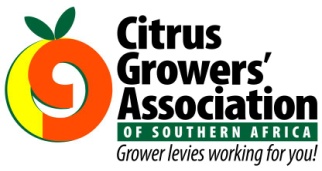 